FORMULIR BIODATA MAHASISWANAMA	:		NPM	:		Tempat/ Tgl Lahir	:		Jenis Kelamin	:	L/P	Agama	:		Gol Darah	:	Alamat Rumah	:		No. HP	:		No. KTP	:		Ibu Kandung	:		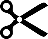 -----------------------------------------------------------------------------------------------